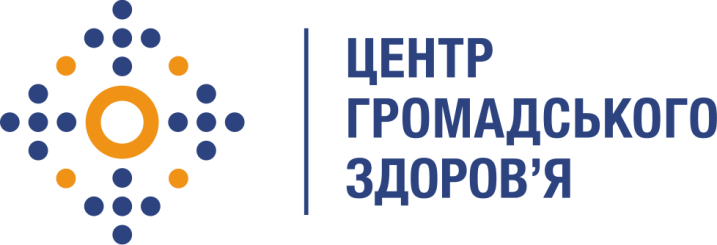 Державна установа «Центр громадського здоров’я Міністерства охорони здоров’я України» оголошує конкурс на відбір Консультанта з розробки стандартизованого клінічного маршруту пацієнта хворого на туберкульоз в рамках гранту Глобального фонду по боротьбі зі СНІДом, туберкульозом та малярією.Назва позиції: Консультант з розробки типового клінічного маршруту пацієнта хворого на туберкульоз (далі – ТБ)Інформація щодо установи:Головним завданнями Державної установи «Центр громадського здоров’я Міністерства охорони здоров’я України» (далі – Центр) є діяльність у сфері громадського здоров’я. Центр виконує лікувально-профілактичні, науково-практичні та організаційно-методичні функції у сфері охорони здоров’я з метою забезпечення якості лікування хворих на соціально небезпечні захворювання, зокрема ВІЛ/СНІД, туберкульоз, наркозалежність, вірусні гепатити тощо, попередження захворювань в контексті розбудови системи громадського здоров’я. Центр приймає участь в розробці регуляторної політики і взаємодіє з іншими міністерствами, науково-дослідними установами, міжнародними установами та громадськими організаціями, що працюють в сфері громадського здоров’я та протидії соціально небезпечним захворюваннямОсновні обов'язки:Розробка типового клінічного маршруту пацієнта хворого на ТБ для дітей та дорослих, який в подальшому буде адаптуватись для використання відповідно до особливостей регіону та закладу охорони здоров’я.Описання алгоритму руху пацієнта з підозрою на ТБ у закладах охорони здоров’я від першого звернення до медичного закладу до моменту завершення лікування з урахуванням всіх можливих потреб пацієнта у діагностиці та етапах лікування в залежності від типу випадку, форми, профілю резистентності, наявності супутніх захворювань тощо.Описання алгоритму взаємодії між закладами охорони здоров’я при наданні медичної допомоги хворим на ТБ.Описання етапності проходження обстеження та, за необхідності, лікування пацієнта з ТБ для забезпечення високого рівня надання медичної допомоги та відповідності сучасним клінічним рекомендаціям щодо діагностики та лікування ТБ. Вимоги до професійної компетентності:закінчена вища медична, спеціальність за фахом «Фтизіатрія»;досвід роботи за фахом не менше 3-ти років;знання національних та міжнародних стандартів/протоколів з питань діагностики та лікування туберкульозу, у тому числі мультирезистентного туберкульозу, в тому числі щодо вимог ВООЗ до впровадження нових протитуберкульозних препаратів;знання регіональних особливостей щодо організації надання медичної допомоги при туберкульозі зі стійкістю до протитуберкульозних препаратів;Резюме мають бути надіслані електронною поштою на електронну адресу: vacancies@phc.org.ua. В темі листа, будь ласка, зазначте: «197-2018 Консультант з розробки типового клінічного маршруту пацієнта хворого на туберкульоз». Термін подання документів – до 9 листопада 2018 року, реєстрація документів 
завершується о 18:00.За результатами відбору резюме успішні кандидати будуть запрошені до участі у співбесіді. У зв’язку з великою кількістю заявок, ми будемо контактувати лише з кандидатами, запрошеними на співбесіду. Умови завдання та контракту можуть бути докладніше обговорені під час співбесіди.Державна установа «Центр громадського здоров’я Міністерства охорони здоров’я України»  залишає за собою право повторно розмістити оголошення про вакансію, скасувати конкурс на заміщення вакансії, запропонувати посаду зі зміненими обов’язками чи з іншою тривалістю контракту.